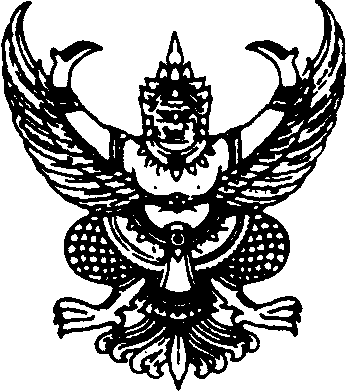                            บันทึกข้อความส่วนราชการกลุ่มงานบริหารงานทั่วไป โรงพยาบาลฮอด โทร 0 5346 1196 ที่  ชม 0032.301/พิเศษ				วันที่    14   สิงหาคม 2561เรื่อง  รายงานสรุปผลการดำเนินการเรื่องร้องเรียนเกี่ยวกับการปฏิบัติงานหรือการดำเนินงานของหน่วยงานเรียน  ผู้อำนวยการโรงพยาบาลฮอด		ตามที่ โรงพยาบาลฮอด ได้กำหนดช่องทางการร้องเรียนและขั้นตอน/กระบวนการการจัดการเรื่องร้องเรียนผ่านช่องทางต่างๆ ที่หน่วยงานได้กำหนดไว้ พร้อมจัดทำคู่มือการบริหารจัดการ ขั้นตอน และกระบวนการดำเนินการร้องเรียน ร้องทุกข์ ในปีงบประมาณ พ.ศ.2561 เพื่อเป็นแนวทางในการดำเนินงาน ต่อไปนั้น		บัดนี้ ในปีงบประมาณ  พ.ศ.2561  (ตั้งแต่เดือนเมษายน ถึง กรกฎาคม 2561)  ปรากฏไม่พบข้อร้องเรียนการให้บริการของโรงพยาบาลฮอดแต่อย่างใด    จึงขอรายงานมาเพื่อทราบ และขออนุญาตนำรายงานสรุปผลการดำเนินการดังกล่าว เผยแพร่ขึ้นเว็บไซต์ของโรงพยาบาลฮอด ต่อไป                        จึงเรียนมาเพื่อโปรดพิจารณา                                                          ธนัน   อินตา                                                                      (นายธนัน    อินตา)                                                              นักวิชาการสาธารณสุขชำนาญการเรียน  ผู้อำนวยการโรงพยาบาลฮอด        เห็นควรอนุญาตให้เผยแพร่รายงานดังกล่าว        ตามที่กลุ่มงานประกันสุขภาพ เสนอ                (นายพิษณุ   สุดใจ)        นักจัดการงานทั่วไปชำนาญการ                                   ทราบ/อนุมัติ							(นายทวิช     แก้วประเสริฐ)					        นายแพทย์ชำนาญการพิเศษ รักษาการในตำแหน่ง							ผู้อำนวยการโรงพยาบาลฮอด	